О внесении дополнений в постановление администрации сельского поселения Равиловский сельсовет муниципального района Абзелиловский район Республики Башкортостан от 23 декабря 2015 года № 62«О порядке администрирования доходов бюджета сельского поселения Равиловский сельсовет муниципального района Абзелиловский район Республики Башкортостан».В соответствии с приказом Министерства финансов Российской Федерации от 01 июля 2013 года № 65н “Об утверждении Указаний о порядке применения бюджетной классификации Российской Федерации”                                   П О С Т А Н О В Л Я Ю:Внести следующие дополнения в постановление главы администрации сельского поселения Равиловский сельсовет муниципального района Абзелиловский район Республики Башкортостан от 23декабря 2015 года № 62 «О порядке  администрирования доходов бюджета сельского поселения Равиловский сельсовет муниципального района Абзелиловский район Республики Башкортостан»:1.1 включить следующие коды бюджетной классификации: 791 1 18 05200 10 0000 151 «Перечисления из бюджетов сельских поселений по решениям о взыскании средств, предоставленных из иных бюджетов бюджетной системы Российской Федерации»; 791 1 18 05000 10 0000 180 «Поступления в бюджеты сельских поселений  (перечисления из бюджетов сельских поселений) по урегулированию расчетов между бюджетами бюджетной системы Российской Федерации по распределенным доходам».2.  Контроль за исполнением настоящего постановления оставляю за собой.Глава сельского поселенияРавиловский сельсовет муниципального района	Абзелиловский район Республики Башкортостан:                        А.И. Султанов            КАРАР                                                                           ПОСТАНОВЛЕНИЕ     11  май 2016 й                                    № 27            11 мая 2016г                                                                               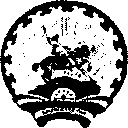 